                        «Грязные руки?» Шарафутдинова Гузель Наилевна учитель начальных классовЦель:1. познакомить с правилами личной гигиены	   2. воспитывать аккуратность, бережливость	   3. учить  быть тактичными по отношению к окружающим	   4. развивать коммуникативные качества	   5. учить соблюдать правила гигиены и уметь  оценивать себя со 		  стороны СИНГЛ РАУНД РОБИН, ТАЙМД ПЭА—ШЭА, КОНТИНИУС РАУНД РОБИНСформировать коммуникативные навыки, сотрудничество, активное слушание 1. Организационный моментУчитель: Сегодня мы поговорим с вами о том,  откуда берутся «Грязнули» 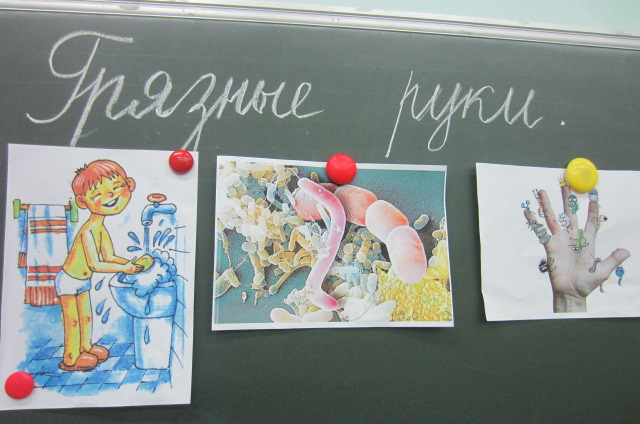 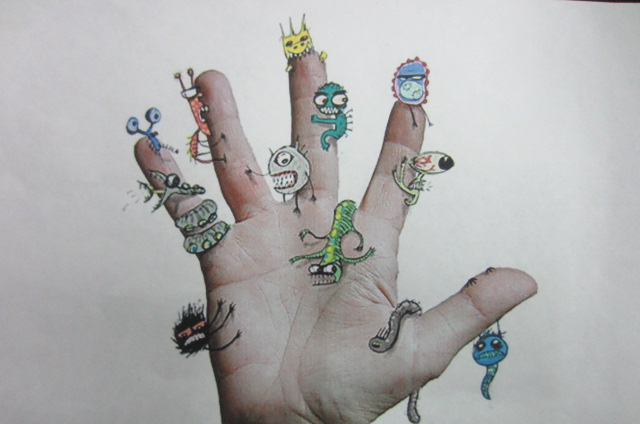  Что вы думаете по этому поводу? - Для того, чтобы больше узнать об этом, мы отправимся с вами в путешествие  Руки в стороны, вперед – отправляем самолет.Ручку правую вперед, ручку левую вперед, Раз, два, три, четыре – полетел наш самолет!2.Путешествие по станциям:г. Грязнулек – г. Лентяйск – ст.Угадай-ка – г. Чистоты и порядка – ст. Жадин – Бережливых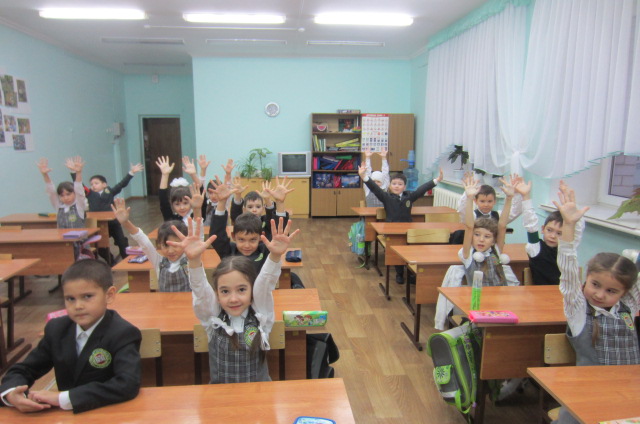 1.г. ГрязнулекЗдесь живут люди, которые перестали заботиться о чистоте и порядке. Они перестали умываться и чистить зубы. Самым странным оказался в этом  городе вот это  мальчикЖил на свете мальчик странныйПросыпался по утруИ бежал скорее в ваннуУмываться.  Я не вру.Хотите -  верьте, хотите – нет.Руки мыл зачем-то мылом, а лицо мочалкой тер..На руках все пальцы смыл он, щеки в дырках до сих пор.Хотите -  верьте, хотите – нет.Сыну мама запретила умываться по утрам,Убрала подальше мыло, перекрыла в ванной кранХотите -  верьте, хотите – нет.Мальчик этот был упрямый,Маму слушать не хотел.Умывался по утрам он и, конечно заболел, Хотите -  верьте, хотите – нет.Тут к нему позвали разных  самых лучших докторовИ диагноз бал таков: Если мальчик будет грязным   -  Будет он всегда здоров.Вы мне верите? - Как вы думаете, ребята, можно ли заболеть от чистоты? 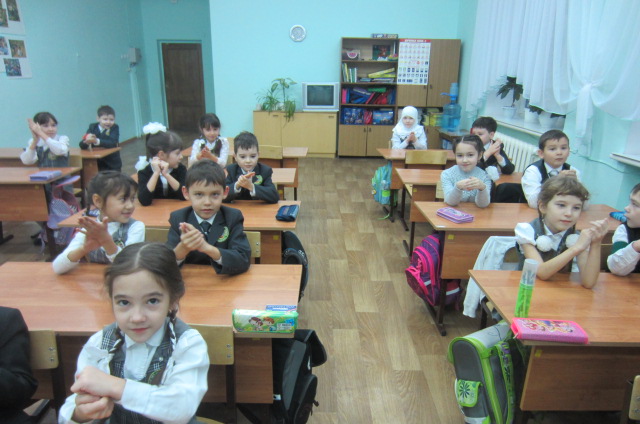 СИНГЛ РАУНД РОБИН( 3-5 секунд на размышление, участник под №2 начинает первым отвечать, затем участник 3, 4,1. Один за другим по кругу прговаривают все. Время 30 секунд на каждого участника.) - Школьники на станции «Грязнулька» перестали следить за своими волосами, перестали их подстригать. Оказывается,  волосы у человека за год успевают вырасти на 12 – 15 см. Послушайте историю, которая произошла с одним мальчиком.Читают ученики:Мальчик стричься не желаетМальчик с кресла убегает, Кричит и заливается,Ногами упираетсяОн в мужском и женском залеВесь паркет слезами залил.Парикмахерша устала И мальчишку стричь не стала.А волосы растут…Год прошел, другой проходитМальчик стричься не приходит…Ну и сын, сказала мать,-Надо платье покупать.- А вы не боитесь ходить в парикмахерскую?Объявляется конкурс «Лучшая прическа»Девочки оценивают прически  мальчиков, называя самые аккуратные.Физкультминутка: Мы на лодочке плывемДружно веслами гребемТо одним, то другим1 – 2 – 3 – 4 – 5Не пора ли нам пристать?2. г Лентяйск - Как вы думаете, Грязнули  лентяи похожи друг на друга?- Как они учатся?- Помогают ли маме, папе, бабушке, дедушке?- А вам бывает лень? Ученик читает стихотворениеЕсли б мыло приходило по утрам в мою кровать, И само меня бы мыло – хорошо бы это было.Если б книжки и тетрадки научились быть в порядке, Знали б все свои места – вот была бы красотаВот бы жизнь тогда настала!Знай гуляй да отдыхай!Тут и мама перестала б говорить, что я лентяй…Учитель: останемся здесь жить?3. ст. «Угадай-ка»Целых 25 зубовДля кудрей и хохолковИ под каждым под зубкомЛягут волосы рядком				РасческаВроде ежика на видНо не просит пищиПо одежде пробежитОна станет чище				ЩеткаГладко, душисто, моет чисто,Нужно, что б у каждого былоЧто, ребята?				МылоЛег в карман и караулюРеву, плаксу и грязнулю.Им утру потоки слезНе забуду и про нос.				Носовой платокБез языка, а говоритБез ног, а бежит.					ВодаКостяная спинка,На брюшке щетинка					Зубная щетка4.Станция «Чистоты и порядка»Работа по группам:1. рассказать,  как правильно чистить зубы2. рассказать,  для чего нужен носовой платок3. рассказать,  как правильно мыть руки4. рассказать о режиме дня5. жадина =  бережливостьКак вы думаете, что такое бережливость?ТАЙМД ПЭА—ШЭА( 3-5 секунд на размышление, 2 участника делятся информацией по плечу,  по лицу,  обмениваются мнениями, делятся  информацией. Участник под №2 30 секунд говорит,  Б активно слушает, затем Б активно говорит, А слушает. Опросить несколько участников, что сказал их партнёр.)Можно ли поставить знак равенства  между этими словами? Жадина и бережливость.-Послушайте рассказОднажды,  ребята отправились на прогулку. Когда они устали, все сели на травку и пообедали. Всем было весело. Все друг с другом делились. Только девочка Даша сидела одна в сторонке. Она ни с кем не общалась. Даша развернула большую шоколадку и откусила.  У, жадина!, - сказал Павлик.Я не жадина, - ответила Даша .  Я ни у кого ничего не брала, почему я должна делится? - Как вы думаете, ребята, кто из них прав?- Весело ли Даше? Почему? - Что бы вы посоветовали ей? 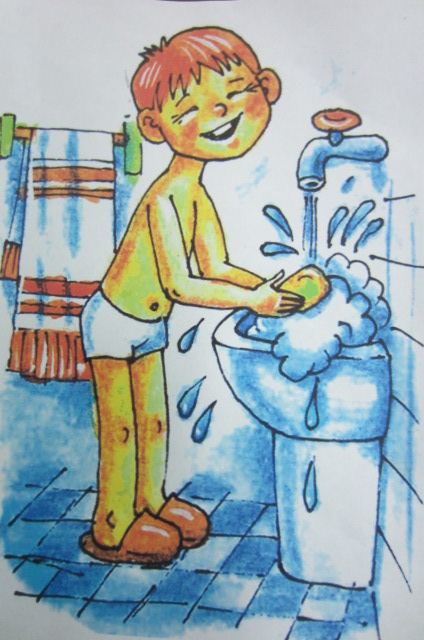 6. В заключении ребята поют песню «От улыбки»